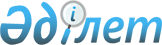 О расширении категории получателей услуг инватаксиПостановление акимата Аршалынского района Акмолинской области от 2 мая 2023 года № А-109. Зарегистрировано Департаментом юстиции Акмолинской области 10 мая 2024 года № 8750-03
      В соответствии с пунктом 31 Правил оказания услуг по перевозке лиц с инвалидностью автомобильным транспортом, утвержденных приказом исполняющего обязанности Министра транспорта и коммуникаций Республики Казахстан от 1 ноября 2013 года № 859 "Об утверждении Правил оказания услуг по перевозке лиц с инвалидностью автомобильным транспортом" (зарегистрирован в Реестре государственной регистрации нормативных правовых актов под № 8950), акимат Аршалынского района ПОСТАНОВЛЯЕТ:
      1. Расширить категории получателей услуг инватакси на территории Аршалынского района следующими категориями лиц:
      1) лица с инвалидностью 1 группы;
      2) дети с инвалидностью до 18 лет, испытывающие затруднения в передвижении.
      2. Контроль за исполнением настоящего постановления возложить на курирующего заместителя акима Аршалынского района.
      3. Настоящее постановление вводится в действие по истечении десяти календарных дней после дня его первого официального опубликования.
					© 2012. РГП на ПХВ «Институт законодательства и правовой информации Республики Казахстан» Министерства юстиции Республики Казахстан
				
      Аким Аршалынского района 

М.Балпан
